Mid-State Regional KeySchool-Age Mini-ConferenceSaturday, December 3, 2016 Best Western Plus Country Cupboard InnRoute 11, Lewisburg$30 for 6 PQAS hours, lunch, resources, networking, and door prizes!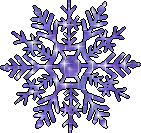 Mid-State Regional KeySchool-Age Mini-Conference RegistrationDecember 3, 2016Course DescriptionsSACERS-U: This 2 hour seminar is part of the Keystone STARS core training series and meets the needs of child care facilities participating in the Keystone STARS child care quality initiative that are required to conduct a SACERS-U self-assessment of their school-age classrooms (younger and older school-age children). Participants will learn about the indicators of quality in school-age settings, how the scale measures quality, and how to use the scale as a self-assessment tool. Patty Carroll, InstructorThe Power of the Wind: K2.7.C1The Power of the Wind curriculum is about the wind and its uses. Youth work with members of a team to design, create, build, and test wind powered devices and are given opportunities to explore wind as a potential energy source in their community. Laurie Welch, instructorTips for Difficult Conversations: K3.11.C2This course will help take the stress out of difficult conversations with children families, and staff. We will explore our emotions when we are having difficult conversations, and will strategize ways to set the stage for productive conversations. Betsy Saatman, instructorLinks to Learning:  Coordinating and Collaborating with Schools: K3.9.C1This course will explore ways to increase linkages between school and afterschool, focusing on specific strategies to build relationships, to increase communication and coordination between the program and the school, and work on curriculum together. Shasta Wagner, instructorHow to Reduce Stress and Burnout when Working with Children: K7.3.C2Child care can be a very demanding and stressful job. Learn to identify stressors in the workplace and identify your own strengths and ability to deal with or avoid stress. This workshop also discusses how to assist the children in your care and deal with stressful situations. Laurie Welch, instructorHelping Children Develop Social Skills/The Seven Cs: K2.10.C2Let’s learn about the Seven Cs, in order to help children with developing social skills. We will identify the skills children possess within your program and determine the areas they may need help to develop. We will dialogue and strategize together in order to create s SAC environment that helps children with the Seven Cs. Betsy Saatman, instructorLet's Get Administratively Organized: D8.8.C2Administrative organization is critical to effective management in a child care center. This course is intended for directors who may be new to that role or who feel challenged by the administrative obligations of policy manuals. We shall discuss policies that are required by regulation to be incorporated into staff and parent policy manuals. Ann Beaver, instructorLinks to Learning: Math: K2.17.C2The math module will explore the optimal role out-of-school-time programs can play in teaching math and problem solving to youth, and math activities that work well in afterschool programs. Shasta Wagner, instructorChildhood Obesity Prevention: Promoting Healthy Eating: K7.3.C2Child care providers play an important role in helping to develop healthy eating and physical activity habits in children. This workshop incorporates the Let’s Move goals related to healthy eating habits in young children. Laurie Welch, instructorEnvironment, Behavior, and Supervision: K4.4.C2Step back evaluate and adjust.  Together we will explore the current environment, the behaviors and supervision, and how they work together.  Upon completion we will have some reflective data that will support environmental changes and that will support differing supervision styles and behavioral changes. Betsy Saatman, instructor"I only looked away for a moment..." A look at Supervision and Safety:  K7.7.C3Lose a child, lose a license is now a discretionary child care policy in Pennsylvania. We shall discuss the interpretation and application of that policy to everyday life in a child care facility. Of special importance will be the impact of room arrangement, curriculum, and staff relationships upon quality supervision. Ann Beaver, instructorLinks to Learning: STEM and Science:  K2.18.C2The STEM and science module will provide participants with an introduction to STEM in out-of-school programming, an understanding that science is necessary and viable content for afterschool programs, and activities that work well in out-of-school programs. Shasta Wagner, instructorMid-State Regional KeySchool-Age Mini-Conference RegistrationDecember 3, 2016Best Western Plus Country Cupboard InnRt 11, LewisburgName _________________________________________________________________________________________________Registry ID # _______________________________________________________________________________________Phone _________________________________________________________________________________________________Email __________________________________________________________________________________________________Employer _____________________________________________________________________________________________Employer  Phone ____________________________________________________________________________________Please choose one session per time. 8:30 – 10:30    _____     SACERS-U             ____    The Power of the Wind            _____    Tips for Difficult Conversations            _____    Links to Learning:  Coordinating and Collaborating with Schools10:45 – 12:45  _____    How to Reduce Stress and Burnout when Working with Children                            _____  Helping Children Develop Social Skills/The Seven Cs             ______   Let's Get Administratively Organized              ______   Links to Learning: Math 1:15 – 3:15    _____  Childhood Obesity Prevention: Promoting Healthy Eating            _____  Environment and Behavior            _____ "I only looked away for a moment..." A look at Supervision and Safety            _____  Links to Learning: STEM and ScienceChecks should be made payable to Child Care Consultants, Inc. One check may be sent for all registrants from a program.DEADLINE FOR REGISTRATION IS NOVEMBER 18, 2016.Send registration forms and payment to:	Lorrie Hall						Child Care Consultants						29 N. Duke Street						York PA 17401Questions should be addressed to Lorrie Hall at (717)771-8564 or lhall@childcareconsultants.org